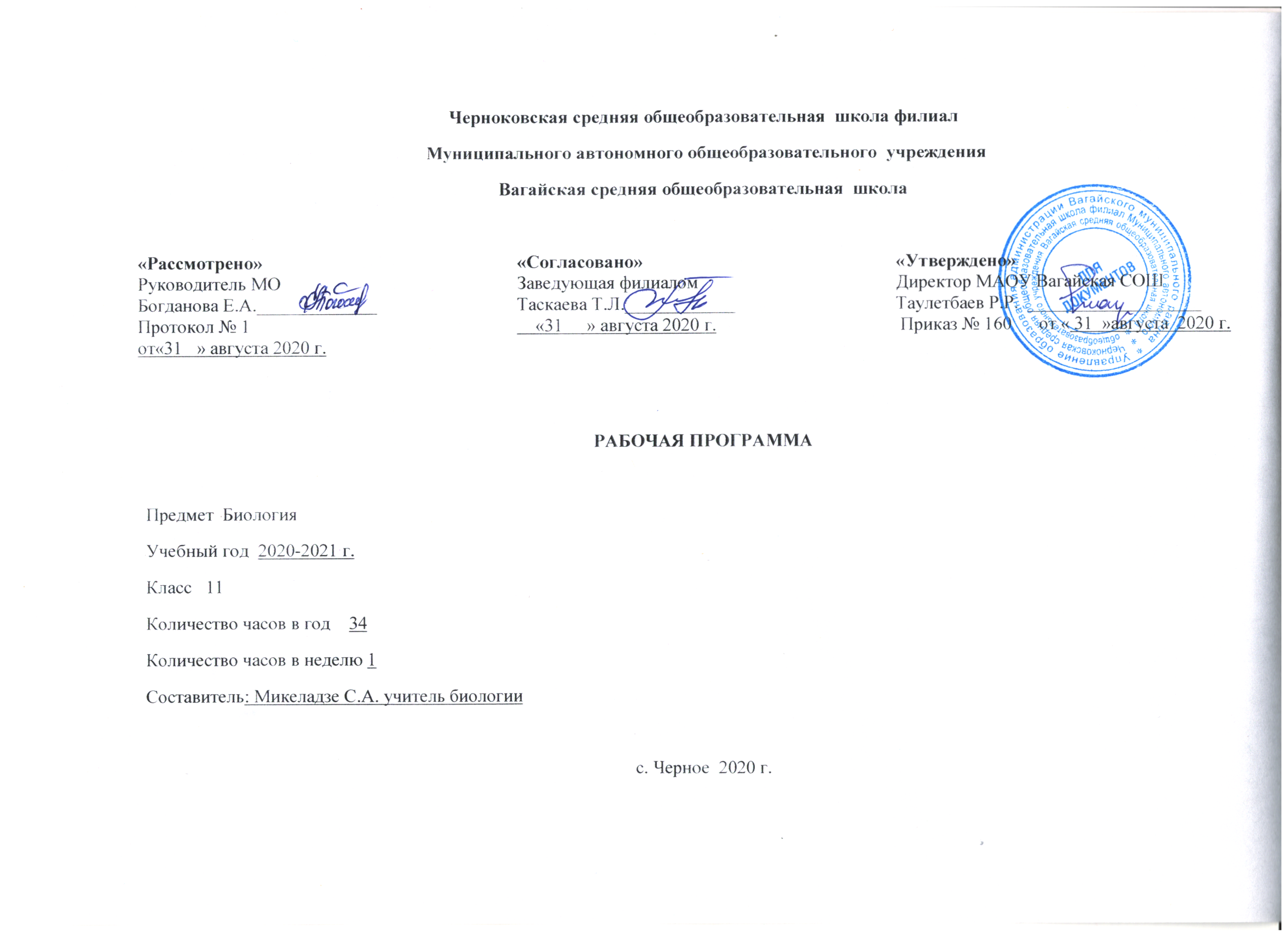 1. Планируемые результаты освоения учебного предмета «Биология».Личностные результаты: 1) знание основных принципов и правил отношения к живой природе, основ здорового образа жизни и здоровьесберегающих технологий; 2) реализация установок здорового образа жизни; 3) сформированность познавательных интересов и мотивов, направленных на изучение живой природы, интеллектуальных умений (доказывать, строить рассуждения, анализировать, сравнивать, делать выводы и др.); эстетического отношения к живым объектам. Метапредметные  результаты: 1) овладение составляющими исследовательской и проектной деятельности, включая умения видеть проблему, ставить вопросы, выдвигать гипотезы, давать определения понятиям, классифицировать, наблюдать, проводить эксперименты, делать выводы и заключения, структурировать материал, объяснять, доказывать, защищать свои идеи; 2) умения работать с разными источниками биологической информации: находить биологическую информацию в различных источниках (тексте учебника, научно-популярной литературе, биологических словарях и справочниках), анализировать и оценивать информацию, преобразовывать информацию из одной формы в другую; 3) способность выбирать целевые и смысловые установки в своих действиях и поступках по отношению к живой природе, здоровью своему и окружающих; 4) умения адекватно использовать речевые средства для дискуссии и аргументации своей позиции, сравнивать разные точки зрения, аргументировать свою точку зрения, отстаивать свою позицию. Предметные результаты: выделение существенных признаков биологических объектов (отличительных признаков живых организмов; клеток и организмов растений, животных, грибов и бактерий; организма человека; видов, экосистем; биосферы) и процессов (обмен веществ и превращения энергии, питание, дыхание, выделение, транспорт веществ, рост, развитие, размножение, регуляция жизнедеятельности организма; круговорот веществ и превращения энергии в экосистемах); классификация — определение принадлежности биологических объектов к определенной систематической группе; объяснение роли биологии в практической деятельности людей значения биологического разнообразия для сохранения биосферы; механизмов наследственности и изменчивости, проявления наследственных заболеваний у человека, видообразования и приспособленности; различение на таблицах частей и органоидов клетки сравнение биологических объектов и процессов, умение делать выводы и умозаключения на основе сравнения; выявление изменчивости организмов; приспособлений организмов к среде обитания; типов взаимодействия разных видов в экосистеме; взаимосвязей между особенностями строения клеток, тканей, органов, систем органов.2. Содержание учебного предмета.Основы учения об эволюции – 14 часовОсновные этапы развития эволюционных идей. Значение работ К. Линнея, учения Ж.Б. Ламарка, эволюционной теории Ч. Дарвина.роль эволюционной теории в формировании современной естественнонаучной картины мира.Вид. Критерии вида. Видообразование. Понятие микроэволюции. Популяционная структура вида. Популяция как элементарная эволюционная единица. Факторы эволюции и их характеристика.Естественный отбор – движущая и направляющая сила эволюции. Предпосылки действия естественного отбора. Наследственная гетерогенность особей, биотический потенциал и борьба за существование. Формы борьбы за существование. Борьба за существование как основа естественного отбора. Механизм, объект и сфера действия отбора. Основные формы отбора. Роль естественного отбора в формировании новых свойств, признаков и новых видов.Возникновение адаптаций и их относительный характер. Взаимоприспособленность видов как результат действия естественного отбора.Значение знаний о микроэволюции для управления природными популяциями, решение проблем охраны природы и рационального природопользования.Понятие о макроэволюции. Соотношение микро- и макроэволюции. Макроэволюция и филогенез.Дифференциация организмов в ходе филогенеза как выражение прогрессивной эволюции. Основные принципы преобразования органов в связи с их функцией. Закономерности филогенеза.Главные направления эволюционного процесса.Современное состояние эволюционной теории. Методологическое значение эволюционной теории. Значение эволюционной теории в практической деятельности человека.Демонстрация. Живые растения, гербарные экземпляры, коллекции, показывающие индивидуальную изменчивость и разнообразие сортов растений и пород животных; примеров гомологичных и аналогичных органов, их строения и происхождения в процессе онтогенеза; таблиц. Схем, фрагментов видеофильмов и компьютерных программ, иллюстрирующих результаты приспособленности организмов к среде обитания и результаты видообразования. А также иллюстрирующих процессы видообразования и соотношения путей прогрессивной биологической эволюции.Лабораторные и практические работы. Описание особей вида по морфологическому критерию. Выявление изменчивости у особей одного вида. Выявление у организмов приспособлений к среде обитания. Актуальная тематика для региона:Организация лектория сотрудниками Тобольской комплексной научной станции Уральского отделения РАН РФ.Экскурсия в лесхоз по изучению разведения и охраны леса: Черноковский лесхозРаздел 2. Антропогенез  -  5 часов.Место человека в системе органического мира. Доказательства происхождения человека от животных. Движущие силы антропогенеза. Биологические и социальные факторы антропогенеза. Основные этапы эволюции человека. Прародина человечества. Расселение человека и расообразование. Популяционная структура вида Homosapiens. Адаптивные типы человека. Развитие материальной и духовной культуры, преобразование природы, факторы эволюции современного человека. Влияние деятельности человека на биосферу.Демонстрация моделей скелета человека и позвоночных животных; модели «Происхождение человека» и остатков материальной культуры; таблиц, схем, фрагментов видеофильмов и компьютерных программ, иллюстрирующих основные этапы эволюции человека.Практическая работа. Анализ и оценка различных гипотез происхождения человека.                       Раздел 3 Основы селекции и биотехнологии – 5 часовЗадачи и методы селекции. Генетика как научная основа селекции организмов. Исходный материал для селекции. Учение Н.И. Вавилова о центрах происхождения культурных растений. Порода, сорт, штамм. Селекция растений и животных. Искусственный отбор в селекции. Гибридизация как метод селекции. Типы скрещиваний. Полиплоидия в селекции растений. Достижения современной селекции.Микроорганизмы, грибы, прокариоты как объект биотехнологии. Селекция микроорганизмов, ее значение для микробиологической промышленности. Микробиологическое производство пищевых продуктов, ферментов, лекарств и т.д. проблемы и перспективы биотехнологии. Этические аспекты развития некоторых исследований в биотехнологии (клонирование человека).Демонстрация  растений, гербарных экземпляров, муляжей, портретов известных селекционеров, таблиц, фотографий, схем, фрагментов видеофильмов и компьютерных программ, иллюстрирующих результаты селекционной работы, методы получения новых сортов растений и пород животных, функционирование микробиологического производства, продуктов микробиологического синтеза.Лабораторная работа. Анализ и оценка этических аспектов развития некоторых исследований в биотехнологии.Раздел 4 . Основы экологии – 7 часов.Экология как наука. Среды обитания.экологические факторы. Толерантность. Лимитирующие факторы. Закон минимума. Местообитание. Экологическая ниша. Экологическое взаимодействие. Нейтрализм. Аменсализм. Комменсализм. Протокооперация. Мутуализм. Симбиоз. Хищничество. Паразитизм. Конкуренция. Конкурентные взаимодействия. Демографические показатели популяции: обилие. Плотность, рождаемость, смертность. Возрастная структура. Динамика популяции. Биоценоз. Экосистема. Биогеоценоз. Биосфера. Искусственные экосистемы. Агробиоценоз. Структура сообщества. Пищевая цепь. Пищевая сеть. Продуценты. Консументы. Редуценты. Детриты. Круговорот веществ в экосистеме. Биогенные элементы. Экологические пирамиды. Пирамида биомассы. Пирамида численности. Сукцессия. Общее дыхание сообщества. Природные ресурсы. Экологическое сознание.Демонстрация таблиц, фотографий, схем, фрагментов видеофильмов и компьютерных программ, иллюстрирующих среды обитания, экологические факторы, типы экологических взаимодействий, характеристики популяций и сообществ, экологические сукцессии.Лабораторные и практические работы. Выявление антропогенных изменений в экосистемах своей местности, выявление абиотических и биотических компонентов экосистем сравнительная характеристика  экосистем и агросистем  своей местности, составление схем переноса веществ и энергии в экосистемах, исследование изменений в экосистемах на биологических моделях, решение экологических задач.Экскурсия или виртуальная экскурсия на предприятия по разведению, производству и переработке рыбной продукции в Тюменской области:Тобольск, ООО «Кристалл», рыборазводный и рыбоперерабатывающий завод с размещением рыборазводных прудов.Снабженческо-сбытовой обслуживающий сельскохозяйственный производственный кооператив "Абдраш"(вылов рыбы)Экскурсия по местным природным объектам: Зарастание поля, озера(в зависимости от местных условий)Виртуальная экскурсия по заказникам Тюменской области .Экскурсия  на предприятие по безотходному производству: Общество с ограниченной ответственностью "Вагайское деревообрабатывающее предприятие" Или  Виртуальная экскурсияООО Лизинговая компания «Диамант групп-Тюмень».завод по сортировке и переработке мусора.ООО «Экологический альянс» на территории Тюменской области, утилизация твёрдых бытовых отходов на территории Тюменской области.Нижнетавдинский район, ООО «Экодром», завод по переработке строительных отходов.Раздел 5 . Эволюция биосферы и человек – 2 часа.Биосфера, ее возникновение и основные этапы эволюции. Функции живого вещества. Взгляды, гипотезы и теории о происхождении жизни. Органический мир как результат эволюции. Краткая история развития органического мира.основные направления эволюции различных групп растений и животных.Учение В.И. Вернадского о биосфере. Место и роль человека в биосфере. Антропогенное воздействие на биосферу. Понятие о ноосфере. Ноосферное мышление. Международные и национальные проекты оздоровления природной среды.Демонстрация окаменелостей, отпечатков растений и животных в древних породах; репродукций картин, отражающих флору и фауну различных эр и периодов; таблиц, иллюстрирующих структуру биосферы; схем круговорота веществ и превращения энергии в биосфере; влияния хозяйственной деятельности человека на природу.Лабораторная работа. Анализ и оценка различных гипотез происхождения жизни, анализ и оценка последствий собственной деятельности в окружающей среде, глобальных  экологических проблем и путей их решения.Экскурсия на предприятия Вагайского района  по добыче нефти, переработке древесины (Общество с ограниченной ответственностью "Вагайское деревообрабатывающее предприятие"Нефтеперерабатывающая станция "Вагай" Ишимского Управления магистральных нефтепроводов акционерного общества "Транснефть-Сибирь"ООО "Бобровское нефтегазодобывающее предприятие"(Первовагайское поселение)Экскурсия по изучению воздействия экологических факторов на человека: Государственное бюджетное учреждение здравоохранения Тюменской области "Областная больница № 9" (с. Вагай)Учебно-тематический план 11 класс  Тематическое планирование по биологии 11 класс № темыНазвание темыКоличество часовКоличество лабораторных и практических работКоличество самостоятельных работ1Основы учения об эволюции органического мира1422Основы селекции и биотехнологии 513Антропогенез 514Основы экологии 715Эволюция биосферы и человек21Итого:346№датадатадатадатадатадатадатадатадатадатаТема урокаТема урокаТема урокатип урокаСодержание урокаИспользование ТСОАктуальная тематика для регионапедагогический мониторинг,интегрируемые предметы№планпланпланпланпланфактфактфактфактфактТема урокаТема урокаТема урокатип урокаСодержание урокаИспользование ТСОАктуальная тематика для регионапедагогический мониторинг,интегрируемые предметы№планпланпланпланпланфактфактфактфактфактТема урокаТема урокаТема урокатип урокаСодержание урокаИспользование ТСОАктуальная тематика для регионапедагогический мониторинг,интегрируемые предметыТема: «Основы учения об эволюции органического мира» (14 часов)Тема: «Основы учения об эволюции органического мира» (14 часов)Тема: «Основы учения об эволюции органического мира» (14 часов)Тема: «Основы учения об эволюции органического мира» (14 часов)Тема: «Основы учения об эволюции органического мира» (14 часов)Тема: «Основы учения об эволюции органического мира» (14 часов)Тема: «Основы учения об эволюции органического мира» (14 часов)Тема: «Основы учения об эволюции органического мира» (14 часов)Тема: «Основы учения об эволюции органического мира» (14 часов)Тема: «Основы учения об эволюции органического мира» (14 часов)Тема: «Основы учения об эволюции органического мира» (14 часов)Тема: «Основы учения об эволюции органического мира» (14 часов)Тема: «Основы учения об эволюции органического мира» (14 часов)Тема: «Основы учения об эволюции органического мира» (14 часов)Тема: «Основы учения об эволюции органического мира» (14 часов)Тема: «Основы учения об эволюции органического мира» (14 часов)Тема: «Основы учения об эволюции органического мира» (14 часов)Тема: «Основы учения об эволюции органического мира» (14 часов)11.Развитие представлений об эволюции живой природыРазвитие представлений об эволюции живой природыизучение нового материалаПонятие об эволюции, система органической природы К.Линнея, эволюционная теория Ж.Б.Ламарка, вклад в теорию эволюции Ж.Кювье и К.Бэра.Таблицы, ИКТфронтальный опрос22Ч.Дарвин и основные положения его теории.Ч.Дарвин и основные положения его теории.комбинированныйИстория создания и основные положения теории Ч.ДарвинаТаблицы, ИКТустный фронтальный опрос33Вид и его критерии.Вид и его критерии.комбинированныйОпределение понятия «вид», его критерии.Таблицы, ИКТЛабораторная работа «Изучение морфологического критерия вида»44Популяции. Популяции. комбинированныйПонятие популяции и её роль в эволюционном процессе, взаимоотношения организмов в популяциях.Таблицы, ИКТфронтальный опрос55Борьба за существование и её формы.Борьба за существование и её формы.комбинированныйПричины борьбы за существование. Межвидовая, внутривидовая и борьба с неблагоприятными условиями. Таблицы, ИКТустный фронтальный опрос66Естественный отбор и его формы.Естественный отбор и его формы.комбинированныйЕстественный отбор, стабилизирующий, движущий и дизруптивный, полиморфизм, творческая роль естественного отбора.Таблицы, ИКТфронтальный опрос77Изолирующие механизмы.Изолирующие механизмы.комбинированныйРепродуктивная изоляция, изолирующие механизмы Таблицы, ИКТустный фронтальный оптос88Видообразование.Видообразование.комбинированныйСтадии видообразования, аллопатрическое и симпатрическое видообразованииТаблицы, ИКТТобольск, Биостанция РАН РФфронтальный опрос99Макроэволюция и её доказательства.Макроэволюция и её доказательства.комбинированныйМакроэволюция, переходные формы, филогенетические ряды. Таблицы, ИКТфронтальный опрос1010Система растений и животных- отображение эволюции.Система растений и животных- отображение эволюции.Таблицы, ИКТфронтальный опрос1111Главные направления эволюции органического мира.л.р. «Выявление идиоадаптаций у организмов»Главные направления эволюции органического мира.л.р. «Выявление идиоадаптаций у организмов»Главные направления эволюции органического мира.л.р. «Выявление идиоадаптаций у организмов»Главные направления эволюции органического мира.л.р. «Выявление идиоадаптаций у организмов»Главные направления эволюции органического мира.л.р. «Выявление идиоадаптаций у организмов»комбинированныйПараллелизм, конвергенция, дивергенция, ароморфоз, идиоадаптация, дегенерация, биологический прогресс и биологический регресс.Таблицы, ИКТЧерноковский лесхоз,Полуяновский борЛабораторная работа 1212Гипотезы о происхождении жизни на Земле.Современные представления о происхождении жизни.Гипотезы о происхождении жизни на Земле.Современные представления о происхождении жизни.Гипотезы о происхождении жизни на Земле.Современные представления о происхождении жизни.Гипотезы о происхождении жизни на Земле.Современные представления о происхождении жизни.Гипотезы о происхождении жизни на Земле.Современные представления о происхождении жизни.изучение нового материалаТеории происхождения жизни: биогенез, абиогенез, панспермия, религиозные. Начальные этапы эволюции жизни.Таблицы, ИКТпоисковая беседа, сообщения учащихся1313Основные этапы развития жизни на Земле.Основные этапы развития жизни на Земле.Основные этапы развития жизни на Земле.Основные этапы развития жизни на Земле.Основные этапы развития жизни на Земле.изучение нового материалаРазвитие органического мира в архейскую, протерозойскую, палеозойскую, мезозойскую и кайнозойскую эры.Таблицы, ИКТфронтальный опрос1414Зачет №1 «Основы учения об эволюции»Зачет №1 «Основы учения об эволюции»Зачет №1 «Основы учения об эволюции»Зачет №1 «Основы учения об эволюции»Зачет №1 «Основы учения об эволюции»зачетПовторение и обобщение знаний о теории эволюции.Письменный тематический тестТема: Основы селекции и биотехнологии (5 часов).Тема: Основы селекции и биотехнологии (5 часов).Тема: Основы селекции и биотехнологии (5 часов).Тема: Основы селекции и биотехнологии (5 часов).Тема: Основы селекции и биотехнологии (5 часов).Тема: Основы селекции и биотехнологии (5 часов).Тема: Основы селекции и биотехнологии (5 часов).Тема: Основы селекции и биотехнологии (5 часов).Тема: Основы селекции и биотехнологии (5 часов).Тема: Основы селекции и биотехнологии (5 часов).Тема: Основы селекции и биотехнологии (5 часов).Тема: Основы селекции и биотехнологии (5 часов).Тема: Основы селекции и биотехнологии (5 часов).Тема: Основы селекции и биотехнологии (5 часов).Тема: Основы селекции и биотехнологии (5 часов).Тема: Основы селекции и биотехнологии (5 часов).Тема: Основы селекции и биотехнологии (5 часов).Тема: Основы селекции и биотехнологии (5 часов).15.......Предмет и основные методы селекции и биотехнологиии.н.м.Предмет и задачи селекции, методы селекцииТаблицы, ИКТпоисковая беседа16Селекция растенийСелекция растенийСелекция растенийСелекция растенийи.н.м.Формирование знаний о селекции растений, методы и приёмы, успехи современной селекции в растениеводстве.Таблицы, ИКТкомпьютерные тестыфронтальный опрос17Селекция животных.Селекция животных.Селекция животных.Селекция животных.и.н.м.Формирование знаний о селекции животных, методы и приёмы, успехи современной селекции в животноводстве.Таблицы, ИКТустный фронтальный опрос18Селекция микроорганизмов.Биотехнология.Селекция микроорганизмов.Биотехнология.Селекция микроорганизмов.Биотехнология.Селекция микроорганизмов.Биотехнология.н.н.м.Формирование знаний о селекции микроорганизмов,  успехи современной биотехнологии.Таблицы, ИКТустный фронтальный опрос19Зачет №2 «Основы селекции и биотехнологии»Зачет №2 «Основы селекции и биотехнологии»Зачет №2 «Основы селекции и биотехнологии»Зачет №2 «Основы селекции и биотехнологии»зачетУчащиеся должны знать основные понятия селекции, методы и приёмы селекции различных групп организмов.Письменный тематический тестАнтропогенез (5 часов).Антропогенез (5 часов).Антропогенез (5 часов).Антропогенез (5 часов).Антропогенез (5 часов).Антропогенез (5 часов).Антропогенез (5 часов).Антропогенез (5 часов).Антропогенез (5 часов).Антропогенез (5 часов).Антропогенез (5 часов).Антропогенез (5 часов).Антропогенез (5 часов).Антропогенез (5 часов).Антропогенез (5 часов).Антропогенез (5 часов).Антропогенез (5 часов).Антропогенез (5 часов).20Антропогенез. Положение человека в системе животного мира.Антропогенез. Положение человека в системе животного мира.Антропогенез. Положение человека в системе животного мира.Антропогенез. Положение человека в системе животного мира.Антропогенез. Положение человека в системе животного мира.комбинированныйСистематика человека. Доказательства животного происхождения человекаТаблицы, ИКТпоисковая беседа21-22Основные стадии антропогенеза и его движущие силы.Основные стадии антропогенеза и его движущие силы.Основные стадии антропогенеза и его движущие силы.Основные стадии антропогенеза и его движущие силы.Основные стадии антропогенеза и его движущие силы.комбинированныйПарапитеки, дриопитеки, питекантропы, неандертальцы, кроманьонцы, биологические и социальные движущие силы антропогенеза.Таблицы, ИКТустный фронтальный опрос23Расы человека.Расы человека.Расы человека.И.Н.М.Расовые отличия, критика расовой теории и социального дарвинизма.Таблицы, ИКТтематический тест24Зачет №3 «Антропогенез»Зачет №3 «Антропогенез»Зачет №3 «Антропогенез»зачетУчащиеся должны уметь объяснить особенности антропогенеза человека, как исторического процесса эволюционных изменений.Таблицы, ИКТПисьменный тематический тестОсновы экологии (7 часов)Основы экологии (7 часов)Основы экологии (7 часов)Основы экологии (7 часов)Основы экологии (7 часов)Основы экологии (7 часов)Основы экологии (7 часов)Основы экологии (7 часов)Основы экологии (7 часов)Основы экологии (7 часов)Основы экологии (7 часов)Основы экологии (7 часов)Основы экологии (7 часов)Основы экологии (7 часов)Основы экологии (7 часов)Основы экологии (7 часов)Основы экологии (7 часов)Основы экологии (7 часов)25Среда обитания организмов и ее факторы.И.н.м.Эколдогия, среда обитания, экологические факторы,толерантностьорганизмов,лимитирующие факторы, закон минимума.Таблицы, ИКТустный фронтальный опрос26Основные типы экологических взаимодействийИ.н.м.Экологическое взаимодействие, нейтрализм, аменсализм, комменсализм, протокооперация, мутализм, симбиоз, хищничество, паразитизм, конкуренция.Таблицы, ИКТустный фронтальный опрос27Конкурентные взаимодействияИ.н.м.Внутривидовая конкуренция, межвидовая конкуренция.Таблицы, ИКТустный фронтальный опрос28Основные экологические характеристики популяцийДемографические характеристики: обилие, плотность, рождаемость, смертность, возрастная структура.Таблицы, ИКТустный фронтальный опрос29Экологические сообщества. Структура сообщества.Экологические сообщества. Структура сообщества.Биоценозы, экосистема, биогеоценоз, биосфера, агробиоценоз.Видовая структура, морфологическая, трофическая.Таблицы, ИКТТобольск, ООО «Кристалл», рыборазводный и рыбоперерабатывающий завод с размещением рыборазводных прудов.Снабженческо-сбытовой обслуживающий сельскохозяйственный производственный кооператив "Абдраш"(вылов рыбы)устный фронтальный опрос30Пищевые цепи. Экологические пирамиды.Пищевые цепи. Экологические пирамиды.Детрит, пастбищная пищевая цепь, детритная пищевая цепь, круговорот веществ, биогенные элементы.Экологическая пирамида: биомассы, численности.Таблицы, ИКТустный фронтальный опрос31Экологическая сукцессияОсновы рационального природопользования.Экологическая сукцессияОсновы рационального природопользования.изучение нового материалаСукцессия, типы сукцессий и их причины. Приёмы рационального природопользования.Искусственные сообщества, их отличия от естественных, аквариум как модель экосистемы.Таблицы, ИКТЗарастание поля, озера (в зависимости от местных условий)фронтальный опросЭволюция биосферы и человек.(2 часа)Эволюция биосферы и человек.(2 часа)Эволюция биосферы и человек.(2 часа)Эволюция биосферы и человек.(2 часа)Эволюция биосферы и человек.(2 часа)Эволюция биосферы и человек.(2 часа)Эволюция биосферы и человек.(2 часа)Эволюция биосферы и человек.(2 часа)Эволюция биосферы и человек.(2 часа)Эволюция биосферы и человек.(2 часа)Эволюция биосферы и человек.(2 часа)Эволюция биосферы и человек.(2 часа)Эволюция биосферы и человек.(2 часа)Эволюция биосферы и человек.(2 часа)Эволюция биосферы и человек.(2 часа)Эволюция биосферы и человек.(2 часа)Эволюция биосферы и человек.(2 часа)Эволюция биосферы и человек.(2 часа)32Эволюция биосферы.Охрана окружающей среды.Эволюция биосферы.Охрана окружающей среды.Эволюция биосферы.Охрана окружающей среды.изучение нового материалаБиосфера, её границы, понятие живого вещества и биомассы. Геохимические функции живого вещества в биосфере. Биологический круговорот, как необходимое условия существования и функционирования биосферы.Таблицы, ИКТОбщество с ограниченной ответственностью "Вагайское деревообрабатывающее предприятие"Нефтеперерабатывающая станция "Вагай" Ишимского Управления магистральных нефтепроводов акционерного общества "Транснефть-Сибирь"ООО "Бобровское нефтегазодобывающее предприятие"(Первовагайское поселение)Государственное бюджетное учреждение здравоохранения Тюменской области "Областная больница № 9" (с. Вагай)устный фронтальный опросгеография – Общая характеристика регионов мира.география –Глобальные проблемы человечества33Антропогенное воздействие на биосферу.Антропогенное воздействие на биосферу.Антропогенное воздействие на биосферу.Антропогенное воздействие на биосферу.комбинированныйТехносфера, ноосфера. Охрана природы, типы загрязнения окружающей среды. Приёмы рационального природопользования.Таблицы, ИКТОбщество с ограниченной ответственностью "Вагайское деревообрабатывающее предприятиетерминологический диктант, устный фронтальный опросгеография –Глобальные проблемы человечес-тва.география –Природные условия и ресурсы отдельных территорий мира.34Обобщающий урок за курс 11 классаОбобщающий урок за курс 11 классаОбобщающий урок за курс 11 классаОбобщающий урок за курс 11 класса